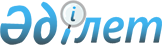 О присвоении наименовании улицам села Дамба, Амангельды Дамбинского сельского округа города АтырауРешение акима Дамбинского сельского округа города Атырау Атырауской области от 14 апреля 2023 года № 17. Зарегистрировано Департаментом юстиции Атырауской области 25 апреля 2023 года № 5002-06
      В соответствии с подпунктом 4) статьи 14 Закона Республики Казахстан "Об административно-территориальном устройстве Республики Казахстан", на основании заключения Атырауской областной ономастической комиссии от 23 декабря 2022 года и с учетом мнения населения Дамбинского сельского округа РЕШИЛ:
      1. Присвоить наименования улицам села Дамба, Дамбинского сельского округа, города Атырау:
      улице № 3- улица "Есқали Әбішев";
      улице № 4-а - улица "Әмір Орынбасаров";
      улице № 7 - улица "Өтеғали Теміров";
      улице № 8 - улица "Карим Қапаров";
      улице № 9 - улица "Бабаш Құспанов";
      улице № 10 - улица "Шарапиден Шаңбаев";
      улице № 11 - улица "Бапылтай Қазанбекова";
      улице № 12 - улица "Роза Байзуллина";
      улице № 13- улица "Қабидолла Мүрсәлімов".
      2. Присвоить наименование улице села Амангелды Дамбинского сельского округа, города Атырау:
      улице № 1 - улица "Сейдіқұл Бекешов".
      3. Контроль за исполнением настоящего решения оставляю за собой.
      4. Настоящее решение вводится в действие по истечении десяти календерных дней после дня его первого официального опубликования.
					© 2012. РГП на ПХВ «Институт законодательства и правовой информации Республики Казахстан» Министерства юстиции Республики Казахстан
				
      Аким Дамбинского сельского округа

У. Байзуллин
